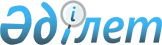 Об утверждении Правил заполнения и учета таможенного приходного ордера
и его формы
					
			Утративший силу
			
			
		
					Приказ Председателя Агентства таможенного контроля Республики Казахстан от 23 мая 2003 года N 236. Зарегистрирован в Министерстве юстиции Республики Казахстан 2 июня 2003 года N 2336. Утратил силу - приказом Председателя Комитета таможенного контроля Министерства финансов Республики Казахстан от 16 января 2006 года N 24 (V064033)



      В соответствии со 
 статьей 270 
 Таможенного кодекса Республики Казахстан приказываю:



      1. Утвердить прилагаемые Правила заполнения и учета таможенного приходного ордера и его формы.



      2. Управлению правового обеспечения Агентства таможенного контроля Республики Казахстан (Ансарова И.Ы.) обеспечить государственную регистрацию настоящего приказа в Министерстве юстиции Республики Казахстан.



      3. Пресс-службе Агентства таможенного контроля Республики Казахстан (Конлыбаева А.А.) обеспечить опубликование настоящего приказа в средствах массовой информации.



      4. Контроль за исполнением настоящего приказа оставляю за собой. 




      5. Настоящий приказ вступает в силу со дня государственной регистрации в Министерстве юстиции Республики Казахстан.


      И.о. Председателя


Утверждена                  



приказом Председателя Агентства        



таможенного контроля             



Республики Казахстан             



от 23 мая 2003 года N 236          



"Об утверждении Правил заполнения      



и учета таможенного приходного       



ордера и его формы"             



Правила






заполнения и учета таможенного 






приходного ордера и его форма






 


1. Общие положения




      

1. Настоящие Правила заполнения и учета таможенного приходного ордера и его формы разработаны в соответствии со статьей 270 Таможенного кодекса Республики Казахстан (далее - Кодекс) и определяет порядок заполнения таможенного приходного ордера (далее- ТПО), их учета, а также устанавливает форму ТПО.



      2. ТПО состоит из трех сброшюрованных листов с типографским порядковым номером (приложение 1), является бланком строгой отчетности и заполняется должностным лицом таможенного органа (инспектором - исполнителем*).



      В случае необходимости заполняется дополнительный лист к таможенному приходному ордеру (далее - ДТПО), который состоит из трех сброшюрованных листов (приложение 2), и заполняется должностным лицом таможенного органа (инспектором-исполнителем). Листы ДТПО прилагаются к соответствующим листам ТПО и являются неотъемлемой частью ТПО. 



      Должностное лицо таможенного органа формирует посредством использования специального программного обеспечения ТПО и ДТПО и распечатывает основной лист ТПО на оборотной стороне бланка строгой отчетности.



      В случае форс-мажорных обстоятельств (отсутствие электроэнергии и т.д.) ТПО и ДТПО заполняются на бланках строгой отчетности на печатной машине с обязательным последующим формированием и занесением их в базу данных. 



      3. Учет оформленных бланков ТПО ведется в специальных журналах отделами бухгалтерского учета и контроля и выдается  ответственным должностным лицам таможенного органа. Заполнение и хранение журнала, выдача бланков осуществляются в соответствии с действующими правилами работы с документами строгой отчетности.



      4. Журналы учета оформленных бланков ведутся по календарным годам. Журналы должны быть предварительно пронумерованы, прошиты, опечатаны печатью и скреплены подписью начальника таможенного органа либо лица, его замещающего, а также подписью главного бухгалтера таможенного органа.



      5. Первые экземпляры ТПО и ДТПО формируются и хранятся в соответствии с "Порядком приема, хранения и формирования в дела первых экземпляров ГТД и документов к ним".



      Вторые экземпляры ТПО и ДТПО хранятся в бухгалтерии (кассе) таможенного органа в соответствии с правилами работы с документами строгой отчетности.



      Третий экземпляр ТПО и ДТПО выдаются на руки плательщику.



      6. На основании представленных документов должностное лицо таможенного органа формирует ТПО. Сформированная база данных оформленных ТПО за день передается в отделы таможенных доходов (таможенных платежей) вышестоящих таможенных органов.



      7. Сроки хранения ТПО и ДТПО с прилагаемыми документами аналогичны срокам хранения первых экземпляров ГТД, оформленных в соответствии с заявленным таможенным режимом.




      


       2. Общие принципы заполнения ТПО и ДТПО





      



      8. ТПО и ДТПО заполняются на государственном или русском языках на печатающем устройстве, либо формируется и распечатывается с использованием специального программного обеспечения инспектором-исполнителем, на основании предоставленных лицом заявления произвольной формы и документов, необходимых для таможенного оформления.



      9. Каждый экземпляр ТПО и ДТПО заверяется личной номерной печатью и подписью инспектора-исполнителя с обязательным указанием его фамилии, имени, отчества (далее - Ф.И.О.).



      10. В ТПО и ДТПО не должно быть подчисток и помарок. В случае внесения ошибочных сведений, последние аккуратно зачеркиваются, и сверху печатаются либо вписываются правильные данные. Каждое такое исправление на бланках ТПО и ДТПО заверяется личной номерной печатью и подписью инспектора-исполнителя.



      11. Ответственность за заполнение ТПО и ДТПО несет инспектор-исполнитель.



      12. Ответственность за достоверность представляемой информации несет лицо, осуществляющее декларирование товара.



      13. Если какая-либо графа не заполняется, то в ней ставится прочерк.




 


3. Правила заполнения граф ТПО



      14. Графы ТПО заполняются по следующим правилам:



      Графа 1. "Тип ордера".



      Указывается тип ордера ТПО, сформированный по следующей схеме:



               00/00



               1  2



      под номером 1 понимается:



      "ИМ" - при заявлении режима применительно к выпуску товаров для свободного обращения; 



      "ЭК" - при заявлении режима применительно к экспорту товаров;



      под номером "2" понимается:



      "СБ" - ТПО заполняется в отношении товаров, перемещаемых через таможенную границу Республики Казахстан в сопровождаемом багаже;



      "НБ" - ТПО заполняется в отношении товаров, перемещаемых через таможенную границу Республики Казахстан в несопровождаемом багаже;



      "МП" - ТПО заполняется в отношении товаров, перемещаемых через таможенную границу Республики Казахстан в международных почтовых отправлениях.



      Графа 2. "Добавочных листов".



      В графе указывается количество ДТПО. Если ДТПО не заполняется, в данной графе ТПО ставится прочерк.



      Графа 3. "Справочный номер".



      В графе указывается номер и дата оформления ТПО по следующей схеме:



             99999/99999/999999/9



               1     2     3    4



      где:



      1 - цифровой код таможенного органа, оформившего ТПО, в соответствии с Классификатором таможенных органов Республики Казахстан, производящих таможенное оформление;



      2 - дата (число, месяц и последняя цифра текущего года) оформления таможенного приходного ордера.



      3 - порядковый номер ТПО.



      4 - заполняется только для международных почтовых отправлений. Для международных почтовых отправлений 



(далее - МПО) указывается шестизначный номер почтового отправления (валовый или подавательский), присвоенный предприятием связи. В остальных случаях на месте "4" ставится прочерк.



      Например:



      20400/11050/123455/-



      Графа 4. "Плательщик".



      Указываются сведения о плательщике таможенных платежей и налогов. В графе указывается его почтовый адрес, фамилия и инициалы, а также паспортные данные, номер и серия паспорта, кем и когда выдан либо номер другого документа, удостоверяющего личность и заменяющего паспорт. Под заголовком "РНН" указывается регистрационный номер налогоплательщика (для резидентов Республики Казахстан).



      Графа 5. "Курс валюты":



      указывают величину, обратную курсу доллара США к национальной валюте, по рыночному курсу обмена валют, определенный в соответствии с законодательством Республики Казахстан на дату заполнения ТПО.



      Графа 6. "Дополнительная информация/представляемые документы".



      В графе указываются: информация о товаре (наименование и др.), представляемых документах, справочная информация, необходимая для расчета платежей, номера сертификатов, страна происхождения, курс ЕВРО (в случае расчета платежей и налогов по ставкам, установленным в ЕВРО).



      В подграфе 6.1 "Код товара по ТН ВЭД" указывается код товара по Товарной номенклатуре внешнеэкономической деятельности (далее - ТН ВЭД), применяемой в Республике Казахстан для расчета таможенных платежей. Если расчет платежей и налогов за перемещаемые товары производится в ДТПО, подграфа не заполняется.



      В подграфе 6.2 "Вес товара (кг)" указывается вес товара в килограммах для расчета таможенных платежей и налогов. Если расчет платежей и налогов за перемещаемые товары производится в ДТПО, то в подграфе указывается суммарный вес товаров, перечисленных в ДТПО.



      В подграфе 6.3 "Количество" указывается количество товара с единицей измерения для расчета таможенных платежей и налогов. Если расчет таможенных платежей и налогов за перемещаемые товары производится в ДТПО, подграфа не заполняется.



      В подграфе 6.4 "Страна происхождения" указывается страна происхождения товара для расчета таможенных платежей и налогов. Если расчет платежей и налогов за перемещаемые товары производится в ДТПО, подграфа не заполняется.



      Графа 7. "Наименование взимаемых таможенных платежей".



      В графе указывается наименование всех таможенных платежей и налогов (согласно классификатору платежей), начисляемых по данному ТПО, в том числе по таможенным платежам и налогам, начисляемым по ДТПО.



      В подграфе 7.1 указывается общая таможенная стоимость товаров (в том числе приведенных в ДТПО), в отношении которых взимаются таможенные платежи и налоги, причем под заголовком "в валюте платежа" - только в национальной валюте, а под заголовком "в долларах США" - стоимость указывается в долларах США.



      Графа 8. "Исчисление таможенных платежей и налогов".



      Указывается информация о начислении таможенных платежей и налогов по ТПО (код платежа, основа начисления, ставка, сумма платежа), а также информация о фактически уплаченных денежных средствах - каким способом, по каким платежным документам.



      Данная графа заполняется в два этапа:



      Первый этап. Непосредственно рассчитывают подлежащие уплате платежи в национальной валюте, построчно и последовательно заполняется следующие колонки: "Вид", "Основа начисления", "Ставка" и "Сумма".



      В колонке "Вид" указывается код платежа в соответствии с Классификатором таможенных платежей.



      В колонке "Основа начисления" указывается таможенная стоимость (в национальной валюте) товара, являющегося объектом налогообложения, сумму платежей и таможенной стоимости, являющейся основой для начисления налогов, весовые либо количественные показатели товара, используемые в качестве основы для начисления платежей. Исчисление таможенных платежей в данной графе производится в национальной валюте.



      В колонке "Ставка" указывается ставка таможенных платежей и налогов. В колонке графы "Сумма" указывается подлежащая уплате сумма таможенных платежей и налогов, полученная путем умножения величины, указанной в колонке "Основа начисления" на ставку, указанную в колонке "Ставка". При отсутствии основы начисления в эту колонку вносятся данные, указанные в колонке "Ставка".



      Если при расчете используется ставка в ЕВРО, то сумма таможенных платежей и налогов указывается в ЕВРО и через косую (/)- сумма платежа в национальной валюте.



      При расчете нескольких платежей в конце колонки проставляют слово "Итого" и соответственно итоговую сумму платежей в национальной валюте.



      При начислении платежей с использованием бланка ДТПО колонки "Вид", "Основа начисления", "Ставка" и "Сумма" заполняются следующим образом:



      В колонке "Вид" указывается код платежа в соответствии с Классификатором таможенных платежей.



      В колонках "Основа начисления", "Ставка":



      при заполнении строки для расчета таможенных сборов за таможенное оформление указываются ставки таможенных сборов, установленные постановлением Правительства Республики Казахстан;



      при заполнении строки для расчета таможенных пошлин и налогов записывают соответственно величину, являющуюся основой начисления, и ставку;



      в остальных случаях ставят прочерк.



      В колонке "Сумма" указывается в национальной валюте подлежащая уплате итоговая сумма платежей данного вида, рассчитанных в ДТПО. При расчете нескольких видов платежей, в конце колонки проставляют слово "Итого" и соответственно итоговую сумму платежей в национальной валюте.



      Второй этап. После непосредственного расчета подлежащих уплате таможенных платежей и налогов указывают информацию о фактически уплачиваемых суммах: каким способом и по каким платежным документам. При этом построчно заполняют по каждой сумме колонки "СП" и "Подробности подсчета", а также подграфу 8.1. "Всего подлежит оплате".



      В колонке "СП" указывается способ уплаты сумм:



      "БН" - безналичный расчет через банк;



      "КБ" - наличный расчет через банк (квитанция банка);



      "ПК" - оплата суммы таможенных платежей с использованием платежной карточки.



      В колонке "Подробности подсчета" напротив каждого способа платежа указываются следующие платежные реквизиты:



      1) если уплата производится по безналичному расчету - номер и дата платежного документа, а также номер расчетного счета в национальной валюте таможни, РНН и наименование банка, в котором он открыт; 



      2) если уплата производится наличными через учреждение банка - номер и дата платежного документа, по которому был принят платеж;



      3) если уплата производится через кассу предприятия связи - дата оплаты в кассу предприятия связи и номер кассового приходного ордера, по которому платеж производится в кассу предприятия связи. 



      Строки, заполненные на втором этапе (последние три колонки графы 8), не являются продолжением строк, заполненных на первом этапе (первые четыре колонки графы 8).



      В подграфе 8.1 "Всего подлежит уплате" указывается цифрами и прописью сумма таможенных платежей и налогов, полученная суммированием всех сумм в колонке "Сумма".



      Указанные в данной подграфе суммы должны также соответствовать общей сумме денежных средств, проставленных



в платежных документах, перечисленных в колонке "Подробности подсчета" графы 8 ТПО.



      Графа 9. "Подпись должностного лица таможенного органа".



      В графе ставится подпись должностного лица таможенного органа (инспектора-исполнителя), оформившего данный ТПО. Подпись заверяется личной номерной печатью инспектора-исполнителя.



      Графа 10. "N и дата документа, подтверждающего оплату таможенных платежей и налогов".



      В графе указываются реквизиты платежного документа, по которому были уплачены таможенные платежи и налоги.



      Графа 11. "Подпись плательщика".



      В графе ставит подпись лицо, указанное в графе 4 ТПО, или лицо, являющееся его представителем, либо иное лицо, которое фактически осуществляет платежи с использованием ТПО с указанием его фамилии, имени, отчества.




 


4. Правила заполнения граф ДТПО



      15. Графы ДТПО заполняются по следующим правилам:



      Графа 1. "Способ перемещения".



      Записываются сведения о способе перемещения товаров из второй части графы 1 ТПО.



      Графа 2. "Добавочный лист N".



      В графе ставится двухзначный порядковый номер ДТПО, например "02".



      Графа 3. "Справочный номер".



      В графу 3 добавочного листа переносятся сведения о справочном номере, указанные в графе 3 ТПО.



      Графа 4. "Наименование товаров/страна происхождения/взимаемых таможенных пошлин и сборов".



      В графе указываются построчно сведения о товарах, их стране происхождения и взимаемых по ним платежах.



      В первой (слева направо) колонке в верхних полях (ячейках без наименования) указывают наименование товара или транспортного средства, перемещаемых через таможенную границу Республики Казахстан, ниже - код товара по ТН ВЭД, применяемой в Республике Казахстан для расчета таможенных платежей.



      Под заголовком "Количество/Вес" указывается их количество с единицей измерения и вес товара в килограммах.



      Во второй колонке под заголовком "Стоимость" указывается стоимость товара в национальной валюте.



      В третьей колонке справа от заголовка "Пошлина" указывается ставка таможенной пошлины на данный товар,



а ниже - сумма таможенной пошлины в национальной валюте.



      В четвертой колонке справа от заголовка "Акциз" указывается ставка акциза на данный товар, а ниже - сумма акциза в национальной валюте.



      В пятой колонке справа от заголовка "НДС" указывается ставка налога на добавленную стоимость (далее - НДС)



на данный товар, а ниже - сумма НДС в национальной валюте.



      В шестой колонке справа от заголовка "Другие налоги" указывается ставка других взимаемых платежей, предусмотренных таможенным и налоговым законодательствами на данный товар, а ниже - сумма платежа в национальной валюте.



      В последней подграфе "Итого" даются суммарные данные по ДТПО в целом по соответствующим колонкам графы.



      В случае, если данный товар не облагается каким-либо видом платежа из имеющихся в графе, то в правой верхней части и в нижней части данного вида платежа ставятся прочерки.



      Расчет таможенных сборов за таможенное оформление всех перечисленных в ДТПО товаров производится в графе 8 ТПО на основании суммарной стоимости товаров, указанной в подграфе "Итого".



      При недостатке места в случае превышения 10 наименований товаров или таможенных платежей заполняется очередной добавочный лист. В добавочном листе в графе 2 указывается порядковый номер листа и в графе 3 дублируется справочный номер ТПО. При этом остальные графы ДТПО заполняются в соответствии с указанным выше порядком.



      Графа 5. "Дополнительная информация".



      В графе указывается необходимая дополнительная информация, перечисляются документы, необходимые для начисления таможенных платежей, в том же порядке, что и при заполнении графы 6 ТПО.



      Графа 6. "Подпись сотрудника таможни".



      Заполняется аналогично графе 9 ТПО.



      Графа 7. "Подпись плательщика".



      Заполняется аналогично графе 11 ТПО.



      17. При уплате плательщиком таможенных платежей и налогов через учреждения банка ТПО служит для расчета сумм таможенных платежей и налогов. Инспектор-исполнитель вносит сведения о платежном документе в колонку "Подробности подсчета" графы 8 ТПО после получения форм, предоставляемых управлениями казначейства ежедневно таможенному органу, чеков, выдаваемых электронными терминалами и приходных квитанций касс банков второго уровня, подтверждающих уплату плательщиком таможенных платежей, налогов и пени в государственный бюджет. После чего третий экземпляр выдается на руки плательщику. Первый экземпляр инспектор-исполнитель сдает на хранение вместе с другими документами в соответствии с установленным порядком, а второй экземпляр передает в бухгалтерию таможенного органа.




 


5. Заключительные положения



      18. В случае отсутствия в графах ТПО достаточного места для указания требуемых сведений, допускается их указание в соответствующих графах ДТПО. ДТПО может использоваться также как расчетная таблица при расчете и иных таможенных платежей. Каждый экземпляр ДТПО заверяется подписью и личной номерной печатью инспектора-исполнителя, а во второй графе ТПО ставится их количество. 



      19. После фактической уплаты денежных средств по ТПО внесение каких-либо изменений в ТПО не допускается. При обнаружении фактов неправомерного начисления, необходимо оформить новый ТПО с аннулированием прежнего варианта. В новом ТПО необходимо сделать соответствующую отметку об оформлении данного ТПО взамен аннулированного, с указанием справочного номера последнею (аннулированного). 



      20. Любая ссылка на ТПО осуществляется по справочному номеру, указанному в графе 3 ТПО.



--------------------------------------------------------------------



      * понятие инспектор-исполнитель - уполномоченное должностное лицо таможенного органа согласно своих функциональных обязанностей, осуществляющее таможенное оформление, начисление и контроль за уплатой таможенных платежей и налогов.





Приложение N 1                 



к Правилам заполнения и учета          



таможенного приходного ордера          



и его формы, утвержденной             



приказом Председателя Агентства         



таможенного контроля              



Республики Казахстан              



от 23 мая 2003 года N 236           


Таможенный приходный ордер

     N ХХ - 000000        Форма ТПО



                               _____________________________________



                              ! 1. Тип ордера   ! 2. Добавочных



                              !                 !    листов



------------------------------!                 !



 3.  Справочный номер  /  /  /!                 !



--------------------------------------------------------------------



 4.  Плательщик                                 ! 5. Курс валюты



                              ------------------!



                              !РНН              !



--------------------------------------------------------------------



 6. Дополнительная информация/            !6.1. Код товара по ТН ВЭД



    представляемые документы              !6.2. Вес товара (кг)



                                          !6.3. Количество



                                          !6.4. Страна происхождения



------------------------------------------!-------------------------



 7. Наименование взимаемых                !7.1. !в долларах



    таможенных платежей                   !Стои-!США    



                                          !мость!



                                          !това-!-------------------



                                          !ров  !в националь-



                                          !     !ной валюте



--------------------------------------------------------------------



 8. Исчисление ! Вид  !   Основа   !Ставка!Сумма! СП !Подробности 



    таможенных !      ! начисления !      !     !    !подсчета



    пошлин и   !----------------------------------------------------



    сборов     !      !            !      !     !    !



               !      !            !      !     !    !



               !----------------------------------------------------



               !8.1.  !        !



               !Всего !цифрами !  



               !под-  !--------!------------------------------------



               !лежит !прописью!  



               !оплате!        !



--------------------------------------------------------------------



 9. Подпись сотрудника         !10. N и дата документа,!11. Подпись



    таможни                    !    подтверждающего    !плательщика



                               !    оплату таможенных  !



                               !    платежей и налогов !



                      М.П.     !                       !



--------------------------------------------------------------------



  1  !  Экземпляр для таможни         ! 1  ! 



--------------------------------------------------------------------

 



       



Таможенный приходный ордер

     N ХХ - 000000        Форма ТПО



                               _____________________________________



                              ! 1. Тип ордера   ! 2. Добавочных



                              !                 !    листов



------------------------------!                 !



 3.  Справочный номер  /  /  /!                 !



--------------------------------------------------------------------



 4.  Плательщик                                 ! 5. Курс валюты



                              ------------------!



                              !РНН              !



--------------------------------------------------------------------



 6. Дополнительная информация/            !6.1. Код товара по ТН ВЭД



    представляемые документы              !6.2. Вес товара (кг)



                                          !6.3. Количество



                                          !6.4. Страна происхождения



------------------------------------------!-------------------------



 7. Наименование взимаемых                !7.1. !в долларах



    таможенных платежей                   !Стои-!США    



                                          !мость!



                                          !това-!-------------------



                                          !ров  !в валюте платежа



                                          !     !



--------------------------------------------------------------------



 8. Исчисление ! Вид  !   Основа   !Ставка!Сумма! СП !Подробности 



    таможенных !      ! начисления !      !     !    !подсчета



    пошлин и   !----------------------------------------------------



    сборов     !      !        !   !      !     !    !



               !      !        !   !      !     !    !



               !---------------!------------------------------------



               !8.1.  !        !



               !Всего !цифрами !  



               !под-  !--------!------------------------------------



               !лежит !прописью!  



               !оплате!        !



--------------------------------------------------------------------



 9. Подпись сотрудника         !10. N и дата документа,!11. Подпись



    таможни                    !    подтверждающего    !плательщика



                               !    уплату таможенных  !



                               !    платежей и налогов !



                      М.П.     !                       !



--------------------------------------------------------------------



  2  !  Экземпляр для бухгалтерии      ! 2  ! 



--------------------------------------------------------------------


Таможенный приходный ордер

     N ХХ - 000000        Форма ТПО   



                               _____________________________________



                              ! 1. Тип ордера   ! 2. Добавочных



                              !                 !    листов



------------------------------!                 !



 3.  Справочный номер  /  /  /!                 !



--------------------------------------------------------------------



 4.  Плательщик                                 ! 5. Курс валюты



                              ------------------!



                              !РНН              !



--------------------------------------------------------------------



 6. Дополнительная информация/            !6.1. Код товара по ТН ВЭД



    представляемые документы              !6.2. Вес товара (кг)



                                          !6.3. Количество



                                          !6.4. Страна происхождения



------------------------------------------!-------------------------



 7. Наименование взимаемых                !7.1. !в долларах



    таможенных платежей                   !Стои-!США    



                                          !мость!



                                          !това-!-------------------



                                          !ров  !в национальной 



                                          !     !валюте



--------------------------------------------------------------------



 8. Исчисление ! Вид  !   Основа   !Ставка!Сумма! СП !Подробности 



    таможенных !      ! начисления !      !     !    !подсчета



    пошлин и   !----------------------------------------------------



    сборов     !      !            !      !     !    !



               !      !            !      !     !    !



               !----------------------------------------------------



               !8.1.  !        !



               !Всего !цифрами ! 



               !под-  !--------!------------------------------------



               !лежит !прописью! 



               !оплате!        !



--------------------------------------------------------------------



 9. Подпись сотрудника         !10. N и дата документа,!11. Подпись



    таможни                    !    подтверждающего    !плательщика



                               !    уплату таможенных  !



                               !    платежей и налогов !



                      М.П.     !                       !



--------------------------------------------------------------------



  3  !  Экземпляр для плательщика      ! 3  ! 



--------------------------------------------------------------------




                                    Приложение N 2  



                         к Инструкции о порядке заполнения  



                       таможенного приходного ордера и учета



                              и его формы, утвержденной    



                          приказом Председателя Агентства         



                                 таможенного контроля                                                Республики Казахстан                                              от 23 мая 2003 года N 236             


Добавочный лист таможенного приходного ордера

        Форма ДТПО



 




Примечание РЦПИ. 






См.бумажный вариант.



					© 2012. РГП на ПХВ «Институт законодательства и правовой информации Республики Казахстан» Министерства юстиции Республики Казахстан
				